АДМИНИСТРАЦИЯ ХАДЫЖЕНСКОГО ГОРОДСКОГО ПОСЕЛЕНИЯАПШЕРОНСКОГО РАЙОНАПОСТАНОВЛЕНИЕот 03.05.2017 г                              	                                                          № 198г.  ХадыженскО подготовке проекта планировки с проектом межевания в его составе  территории части квартала, ограниченного улицами Чапаева, Д.Бедного, Комсомольской, Кубанской в г.Хадыженске, для размещения земельного участка малоэтажного многоквартирного жилищного строительства по адресу: г.Хадыженск, ул.Комсомольская, 57        В соответствии со статьями 42, 43, 46 Градостроительного кодекса Российской Федерации  № 190-ФЗ от 29 декабря 2004 года, пунктом 20 части 1 статьи 14 Федерального закона от 06 октября 2003 года № 131-ФЗ «Об общих принципах организации местного самоуправления в Российской Федерации» и Уставом Хадыженского городского поселения Апшеронского района,  на основании заявления Пешковой Елены Ивановны, уполномоченного лица собственников помещений многоквартирного жилого дома по ул.Комсомольской, 57 в г. Хадыженске от 02 мая 2017 года  п о с т а н о в л я ю:        1.Подготовить    проект  планировки  с проектом межевания в его составе  территории части квартала, ограниченного улицами Чапаева, Д.Бедного, Комсомольской, Кубанской в г.Хадыженске, для размещения земельного участка малоэтажного многоквартирного жилищного строительства по адресу: г.Хадыженск, ул.Комсомольская, 57.        2.Отделу архитектуры и градостроительства администрации Хадыженского городского поселения Апшеронского района (Красильникова) опубликовать настоящее постановление в установленном порядке в средствах массовой информации и разместить на официальном сайте администрации Хадыженского городского поселения Апшеронского района в сети Интернет.3.Финансирование работ по разработке и утверждению проекта  планировки  с проектом межевания в его составе  территории части квартала, ограниченного улицами Чапаева, Д.Бедного, Комсомольской, Кубанской в г.Хадыженске, для размещения земельного участка малоэтажного многоквартирного жилищного строительства по адресу: г.Хадыженск, ул.Комсомольская, 57 осуществляется за счет средств заказчика.        4.Контроль за выполнением настоящего постановления возложить на заместителя главы Хадыженского городского поселения Апшеронского района Е.В.Исхакову.5.Постановление вступает в силу со дня официального опубликования.Исполняющий обязанности главы Хадыженского городского поселения Апшеронского района                                        Е.Б.Козлова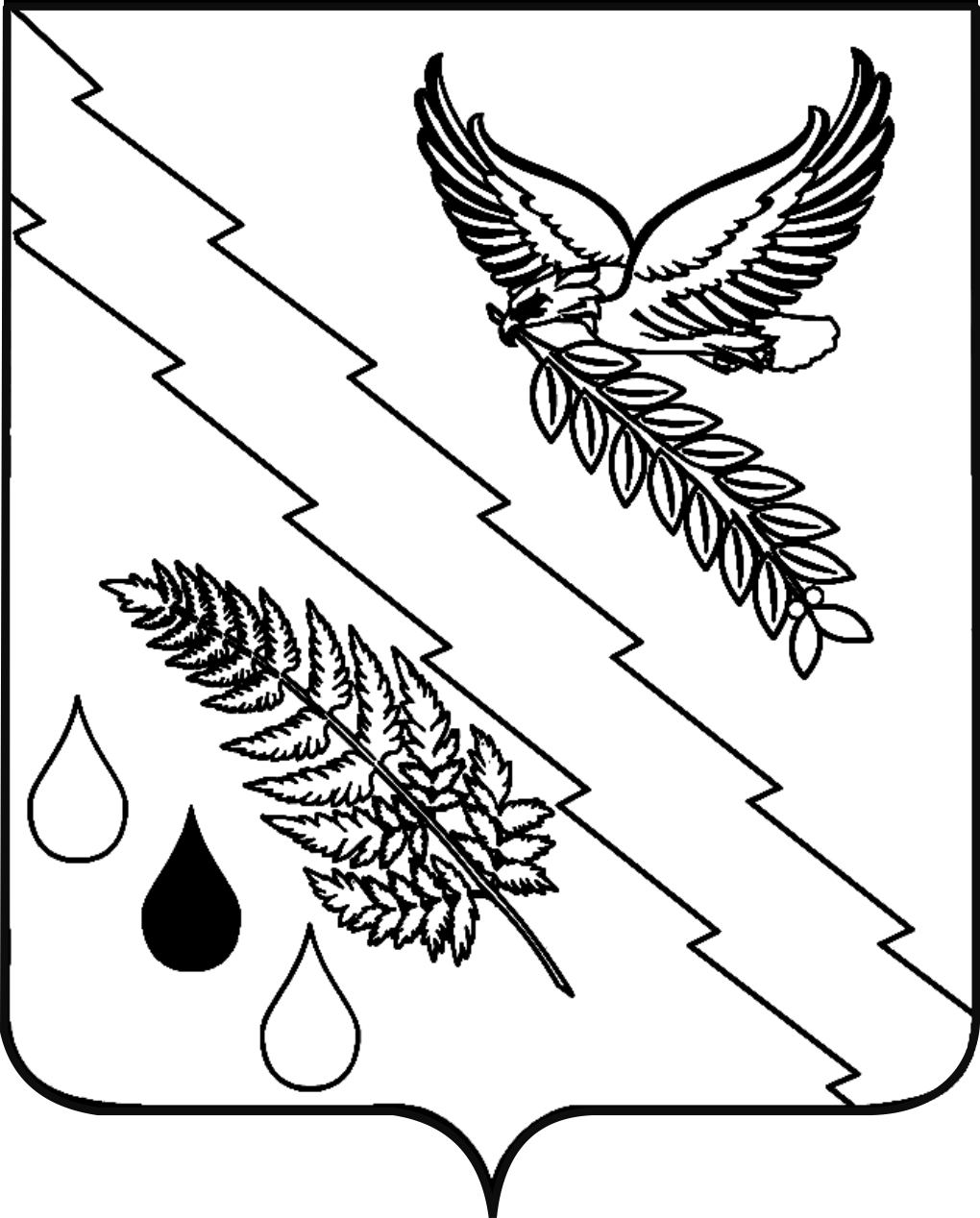 